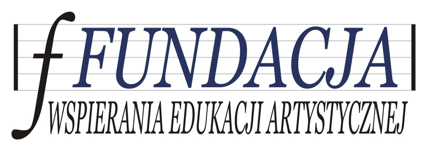 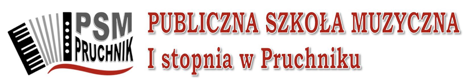 III Pruchnickie Konfrontacje Skrzypcowe 2024RegulaminI. Informacje ogólneIII Pruchnickie Konfrontacje Skrzypcowe 2024, dalej zwane Konkursem, 
 to wydarzenie adresowane do uczniów klas skrzypiec - publicznych i niepublicznych Szkół Muzycznych I stopnia cyklu cztero-, sześcio- i ośmioletniego- publicznych i niepublicznych Szkół Muzycznych II stopnia prowadzących naukę w cyklu sześcioletnim dla klas pierwszej i drugiej - młodzieży praktykującej naukę w pozaszkolnych formach kształcenia
muzycznego.Główne cele Konkursu:możliwość zaprezentowania przez młodych adeptów sztuki skrzypcowej swoich umiejętności przed publicznością propagowanie polskiej literatury skrzypcowej pozytywny wpływ na rozwój talentu muzycznego wyłonienie najbardziej prosperujących młodych skrzypków rozpoznanie i promowanie osobowości artystycznych wśród skrzypków wschodzącego pokoleniaOrganizatorami Konkursu są:Fundacja Wspierania Edukacji Artystycznej w Sokołowie MałopolskimPubliczna Szkoła Muzyczna I stopnia w PruchnikuGłównym sponsorem nagród jest lutnik Jacek Rajba: https://lutnikrajba.pl/ Wszystkie informacje o Konkursie będą zamieszczane na stronie internetowej Fundacji Wspierania Edukacji Artystycznej pod adresem: https://fundacja.art/ Kontakt z koordynatorem Konkursu jest możliwy za pośrednictwem: poczty elektronicznej: konfrontacje.skrzypcowe@gmail.comoraz telefonicznie:  725 087 030.II. Terminy i miejsceTermin przyjmowania zgłoszeń: 26 kwietnia 2024 roku.Przesłuchania Konkursowe: 11-12 maja 2024 roku  – Sala Koncertowa PSM I stopnia w Pruchniku, szczegółowy plan przesłuchań zostanie opublikowany 
po zakończeniu rejestracji Uczestników. Koncert Laureatów: 12 maja 2024 roku, godzina zostanie podana po zamknięciu rejestracji Uczestników – Sala Koncertowa PSM I stopnia w Pruchniku.III. Program przesłuchań KonkursuProgram w każdej z grup należy w całości wykonywać z pamięci.
Uczestnicy są proszeni o prezentacje utworów bez repetycji 
(z wyłączeniem kompozycji o formie A+B+A). 
Akompaniatorzy są proszeni o pominięcie wstępu fortepianu.Grupa I - uczniowie klas 1/6, 1/8 i 1/4 publicznych i niepublicznych Szkół Muzycznych I stopnia - uczniowie praktykujący naukę w pozaszkolnych formach kształcenia muzycznego w trakcie 1 roku nauki	1) Dwa utwory dowolnie wybrane przez Uczestnika *Grupa II - uczniowie klas 2/6, 2/8 i 2/4 publicznych i niepublicznych Szkół Muzycznych I stopnia - uczniowie praktykujący naukę w pozaszkolnych formach kształcenia muzycznego w trakcie 2 roku nauki	1) Dwa kontrastujące utwory, w tym jeden kompozytora polskiego *Grupa III - uczniowie klas 3/6, 4/6, 3/8, 4/8 i 3/4 publicznych i niepublicznych Szkół Muzycznych I stopnia - uczniowie praktykujący naukę  w pozaszkolnych formach kształcenia muzycznego w trakcie 3-4 roku nauki	1) Dowolna Etiuda	2) Dwa kontrastujące utwory, w tym jeden kompozytora polskiego *Grupa IV  - uczniowie klas 5/6, 6/6, 5/8, 6/8 i 4/4 publicznych i niepublicznych Szkół Muzycznych I stopnia - uczniowie praktykujący naukę w pozaszkolnych formach kształcenia muzycznego w trakcie 5-6 roku nauki 1) Etiuda lub Kaprys 2) Utwór dowolny na skrzypce solo lub z akompaniamentem3) Koncert – część I lub III do wyboru UczestnikaGrupa V  - uczniowie klas 7/8 i 8/8 publicznych i niepublicznych Szkół Muzycznych
I stopnia - uczniowie klas 1/6 i 2/6 publicznych i niepublicznych Szkół Muzycznych
II stopnia- uczniowie praktykujący naukę w pozaszkolnych formach kształcenia muzycznego w trakcie 7-8 roku nauki 1) Etiuda lub Kaprys 2) Utwór dowolny na skrzypce solo lub z akompaniamentem3) Koncert – część I lub III do wyboru Uczestnika* Dla Grup I i II dopuszcza się wykonanie jako jednego z utworów I lub III części Koncertu, lub Etiudy, z zastrzeżeniem, że kolejna kompozycja z dwóch to miniatura skrzypcowa;
w Grupie III w miejsce jednej miniatury dopuszcza się wykonanie I lub III części dowolnego Koncertu.IV. Jury i kryteria ocenyWystępy Uczestników będą oceniane przez Jury pod przewodnictwem  
Pani mgr Ewy Iwan.Prezentacje oceniane będą w skali od 1 do 25 punktów przez każdego z członków Jury.W przypadku, gdy Uczestnik Konkursu jest uczniem Jurora, dany Juror nie ocenia występu ww. Uczestnika.Przy ocenie wykonania będą brane pod uwagę następujące kryteria:Kryteria techniczne: aparat gry, ogólna sprawność techniczna, intonacja.Kryteria artystyczne: ogólny wyraz artystyczny, stosowane środki wyrazu, wrażliwość muzyczna, osobowość artystyczna.Kryteria estetyczne: staranność wykonania repertuaru, prezencja sceniczna, walory brzmieniowe.Kryteria dotyczące repertuaru: stylowość interpretacji adekwatna do epoki powstania  i charakteru dzieła, stopień trudności programu względem stopnia sprawności technicznej Uczestnika.Po zakończeniu Konkursu każdy Uczestnik będzie mógł poznać uśrednioną punktację dla swojej prezentacji.V. NagrodyWszyscy Uczestnicy otrzymają dyplomy uczestnictwa.Jury po zakończeniu przesłuchań podejmie decyzję o przyznaniu nagród  i wyróżnień dla poszczególnych grup wiekowych. Jury zastrzega sobie prawo do dzielenia nagród i miejsc ex aequo, a także 
do nieprzyznania części nagród. Dla nagrodzonych przewiduje się dyplomy i nagrody rzeczowe.Jurorom i Sponsorom przysługuje prawo do przyznania nagród specjalnych.Przewiduje się przyznanie nagrody specjalnej za najlepsze wykonanie utworu kompozytora polskiego.Jury zastrzega sobie prawo do przyznania dyplomu za wyróżniający akompaniament.Decyzje Jury są ostateczne i niepodważalne.VI. Zasady uczestnictwa i zgłoszeniaElektroniczny formularz zgłoszeniowy znajduje się pod adresem:  http://fundacja.art/ - link w menu PRZEDSIĘWZIĘCIA ARTYSTYCZNE / PRUCHNICKIE KONFRONTACJE SKRZYPCOWEBezpośredni link do formularza zgłoszeniowego:  https://forms.gle/n73BLNpTURCS2kTB6  O zakwalifikowaniu do konkursu decyduje kolejność zgłoszeń. Formularz elektroniczny będzie aktywny do wyczerpania puli miejsc, nie dłużej jednak niż 
do 26 kwietnia 2024 roku. Uczestników obowiązuje opłata rejestracyjna w wysokości 140,- złotych, której należy dokonać na wskazany rachunek najpóźniej w dniu rejestracji uczestnika. Tytuł wpłaty: Imię i nazwisko Uczestnika – III Pruchnickie Konfrontacje Skrzypcowe Opłaty rejestracyjnej należy dokonać na następujący rachunek bankowy:  Fundacja Wspierania Edukacji Artystycznej  ul. Lubelska 5, 36-050 Sokołów Małopolski  numer konta: 51 1240 4751 1111 0010 9365 6248 (PEKAO SA)W przypadku rezygnacji z udziału w Konkursie opłata rejestracyjna nie podlega zwrotowi.W przypadku rezygnacji z udziału w Konkursie należy niezwłocznie poinformować organizatora.VII. Informacje uzupełniająceOrganizatorzy Konkursu zastrzegają sobie prawo do rejestracji Przesłuchań Konkursowych i Koncertu Laureatów oraz dowolnej dyspozycji powyższymi
w celach archiwalnych  i promocyjnych.Uczestnicy i ich akompaniatorzy nie mogą wnosić roszczeń finansowych z tytułu udziału w Przesłuchaniach Konkursowych, Koncercie Laureatów oraz  za wszelkie dokonane w celach dokumentacji i promocji Konkursu fotografie  i/lub nagrania zarówno w wersji dźwiękowej jak i audiowizualnej.Zastrzega się prawo do zmiany terminów z przyczyn organizacyjnych. W przypadku wystąpienia takowych wszelkie informacje zostaną niezwłocznie zamieszczone 
na stronie internetowej Konkursu. Z chwilą zgłoszenia udziału w Konkursie uznaje się, iż Uczestnicy i ich opiekunowie prawni, nauczyciele prowadzący oraz akompaniatorzy akceptują postanowienia Klauzuli Informacyjnej stanowiącej integralną część Regulaminu.KLAUZULA INFORMACYJNA1. Do przeprowadzenia Konkursu niezbędne jest podanie danych osobowych: uczestnika/ów (imię i nazwisko, data urodzenia, miejsce pobierania nauki – w tym klasa/rok nauki), imię i nazwisko opiekuna/ów, imię i nazwisko nauczyciela, imię i nazwisko akompaniatora oraz ich wizerunek. 2. Administratorem Danych Osobowych jest Fundacja Wspierania Edukacji Artystycznej,  ul. Lubelska 5, 36-050 Sokołów Małopolski, telefon: 604 888 795, email: fundacja@muzyczna.com.pl 3. Pozyskane dane osobowe będą przetwarzane w celu przeprowadzenia i promocji Konkursu.  4. Podstawą przetwarzania danych osobowych jest regulamin Konkursu – na podstawie  art. 6 ust. 1 lit. c) Rozporządzenia Parlamentu Europejskiego i Rady (UE) 2016/679 z dnia 27 kwietnia 2016 r.)  5. Ponadto informujemy, że pozyskane dane osobowe przetwarzane będą przez okres przygotowania, realizacji i podsumowania wydarzenia. Dodatkowo Administrator zastrzega, że niektóre dane osobowe będą archiwizowane przez okres dłuższy, celem realizacji obowiązku prawnego wynikającego z aktualnie obowiązującego prawa 
w szczególności prawa rachunkowego i podatkowego.  6. Posiada Pani/Pan prawo dostępu do treści swoich danych oraz prawo ich sprostowania, usunięcia, ograniczenia przetwarzania, prawo do przenoszenia danych, prawo wniesienia sprzeciwu wobec przetwarzania – powyższe prawa ograniczać może obowiązek prawny nałożony na Administratora.  7. Informujemy, że przysługuje Pani/Panu prawo wniesienia skargi do Prezesa Urzędu Ochrony Danych Osobowych, gdy uzna Pani/Pan, że przetwarzanie podanych danych osobowych Pani/Pana dotyczących narusza przepisy Rozporządzenia Parlamentu Europejskiego i Rady (UE) 2016/679 z dnia 27 kwietnia 2016 r.  8. Podanie danych osobowych wymagane jest do wysłania zgłoszenia i wzięcia udziału  w wydarzeniu. Niepodanie danych będzie jednoznaczne z brakiem możliwości wzięcia udziału w konkursie.  9. Dane osobowe nie będą przetwarzane w sposób zautomatyzowany (w tym w formie profilowania).  